Grupo de Gastroenterología  y Nutrición  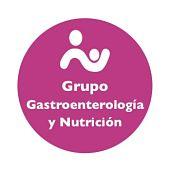 IntegrantesLuís Carlos BLESA BAVIERA (CS Valencia Serrería II. Valencia)María Dolores CANTARERO VALLEJO (CS Illescas. Toledo)Ángel José CARBAJO FERREIRA (CS Reyes Magos. Madrid)Marta CASTELL MIÑANA (CS “V Campanar”. Valencia)María Teresa CENARRO GUERRERO (CS Sagasta-Ruiseñores. Zaragoza)Carmen DE LA TORRE CECILIA (CS “Santa Rosa”. Córdoba)María José GARCÍA MÉRIDA (CS Anaga-San Andrés. Santa Cruz de Tenerife)Leticia GONZÁLEZ MARTÍN (CS “Segovia II”. Segovia)María Socorro HOYOS VÁZQUEZ (CS Zona IV/Zona VII. Albacete)Juan RODRÍGUEZ DELGADO (CS Alpedrete. Madrid)Ignacio ROS ARNAL (Hospital Infantil Miguel Servet. Zaragoza)Esther RUÍZ CHÉRCOLES (CS Mª Jesús Hereza. Leganés. Madrid)Ana María VEGAS ALVÁREZ (Hospital Universitario Río Hortega. Valladolid)“INTEGRANTES QUE ESTÁN EN NUESTRO ♥”: Ana Martínez Rubio, Catalina Santana VegaFecha de creación: Febrero 2015ACTIVIDAD AÑO 2020CURSOS17 Congreso de Actualización en Pediatría .Madrid 2020Nutrición y dieta sana.Recursos en la redM.ª Socorro Hoyos VázquezCS Zona 7-Feria. Albacete.nMarta Castell MiñanaCS Campanar. Valencia.- https://www.aepap.org/sites/default/files/documento/archivos-adjuntos/congreso2020/329-340_Nutrici%C3%B3n%20y%20dieta%20sana.pdfEl maravilloso mundo del dolorabdominal a través de casos clínicos(Taller Dra. Ana Martínez Rubio)Leticia González MartínPediatra. CS Segovia II. Segovia.Ana M.ª Vegas Álvarez Unidad de Gastroenterología Pediátrica.Hospital Universitario Río Hortega.Valladolid.https://www.aepap.org/sites/default/files/documento/archivos-adjuntos/congreso2020/341-352_El%20maravilloso%20mundo%20del%20dolor%20aAlergia a las proteínas de la lechede vaca no mediada por IgEPonentes/monitoras:n M.ª José García Mérida CS de Tejina. San Cristóbal de la Laguna.Santa Cruz de Tenerife. Beatriz Espín JaimeHospital Infantil Virgen del Rocío. Sevilla-https://www.aepap.org/sites/default/files/documento/archivos-adjuntos/congreso2020/239-246_Alergia%20a%20las%20prote%C3%ADnas%20de%20la%20leche.pdfFlashes pediátricos. Actualización en Nutrición Infantil. Curso de residentes AEPap. Madrid. 2 de  octubre 2020 .Luis BlesaWEBINAR-Dilemas en Nutrición Infantil  .HMOs Teresa Cenarro .28 de Octubre 2020.-Ponencia Alimentación Complementaria . Luis Blesa Congreso Digital AEP 07-11-2020-Manejo APLV:¿Es posible modificar su evolución ¿ Petuka Hoyos .17 Noviembre ACTUALIZACIÓN PAGINA WEB  .    Petuka HoyosPUBLICACIONESCaracterísticas nutricionales y composición de las galletas disponibles en el mercado español y de las galletas dirigidas a la población infantilM.ª Socorro Hoyos Vázqueza, Sergio García Castillob, Juan Rodríguez Delgadoc, Manuel Praena Crespohttps://pap.es/articulo/13058/caracteristicas-nutricionales-y-composicion-de-las-galletas-disponibles-en-el-mercado-espanol-y-de-las-galletas-dirigidas-a-la-poALGORITMOS AEPap Manejo diagnóstico y terapéutico  a alergia no IG e mediada a proteínas de vaca .Luis Blesa ,MJose Garcia https://algoritmos.aepap.org/algoritmo/73/manejo-diagnostico-y-terapeutico-de-la-alergia-a-proteinas-de-la-leche-de-vaca-no-mediada-por-igeFAMILIA Y SALUDTrucos para elegir un buen pan .Carmen de la Torre  https://www.familiaysalud.es/vivimos-sanos/alimentacion/cocinando-en-familia/cocinar-y-comer-sano/trucos-para-elegir-un-buen-panMi plato saludable .Carmen de la Torre https://www.familiaysalud.es/recursos/documentos/cuidados-generales/mi-plato-saludableCocinando en Familia .Carmen de la Torrehttps://www.familiaysalud.es/vivimos-sanos/alimentacion/cocinando-en-familia/recetas-de-familiaMEDIOS DE COMUNICACIÓN -¿De qué están hechas las chuches ¿ Teresa Cenarrohttps://www.diariovasco.com/vivir/nutricion/de-que-estan-hechas-las-chuches-azucar-20200505134144-ntrc.htmlhttps://www.elnortedecastilla.es/vivir/nutricion/de-que-estan-hechas-las-chuches-azucar-20200505134144-ntrc.html-Impuestos en bebidas azucaras Teresa Cenarrohttps://www.redaccionmedica.com/secciones/pediatria/iva-bebidas-azucaradas-alcohol-tabaco-pediatras-familia-4563COMUNICADO SOBRE LA DISTRIBUCIÒN DE COMIDA A LOS NIÑOS MADRILEÑOS DURANTE EL CONFINAMIENTO https://www.aepap.org/sites/default/files/noticia/archivos-adjuntos/comunicado_madrid.pdf.